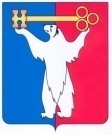 АДМИНИСТРАЦИЯ ГОРОДА НОРИЛЬСКАКРАСНОЯРСКОГО КРАЯРАСПОРЯЖЕНИЕ19.03.2014	                                         г.Норильск                                               № 1370О внесении изменений в распоряжения Администрации города Норильска 	В связи с изменением структуры Администрации города Норильска, утвержденной решением Норильского городского Совета депутатов от 25.02.2014 №10/4-322, на основании распоряжения Администрации города Норильска от 05.03.2014 №1122 «О внесении изменений в штатное расписание Администрации города Норильска»	1. Во всех распоряжениях Администрации города Норильска слова «Управление кадров и муниципальной службы», «Управление труда и трудовых ресурсов» в соответствующих падежах заменить на слова «Управление по персоналу» в соответствующих падежах.	2. Настоящее распоряжение разместить на официальном сайте муниципального образования город Норильск.Руководитель Администрации города Норильска			       Е.Ю. Поздняков